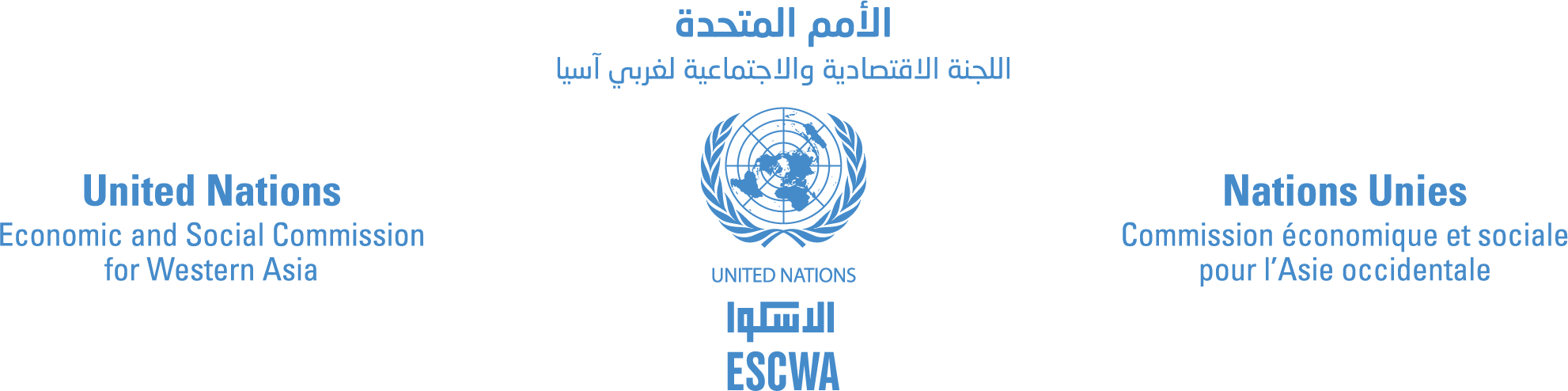 تقريرالاجتماع التحضيري لورشة العمل الإقليمية لتبادل الخبرات في مجال جمع ونشر إحصاءات النقل البري والسكك لحديدية: إحصاءات حجم حركة المرور على الطرق (المركبات – الكيلومتر)29 أيلول/سبتمبر 2020  عبرلقاء الفرق (Teams meeting): من الساعة 11:00 الى 13:00 بتوقيت بيروتعقد الاجتماع التحضيري لورشة العمل الإقليمية لتبادل الخبرات في مجال جمع ونشر إحصاءات النقل البري والسكك الحديدية: إحصاءات حجم حركة المرور على الطرق (المركبات – الكيلومتر) يوم 29 أيلول/سبتمبر 2020 عبر لقاء الفرق (Teams meeting): من الساعة 11:00 الى 13:00 بتوقيت بيروت. وشارك عدد من ممثلي مكاتب الإحصاء الوطنية من الدول الأعضاء وكذلك من الهيئات والوزارات ذات العلاقة، وكما هو مبين في المرفق رقم 1. هدف الاجتماع الى الاتفاق على مسار جدول أعمال ورشة العمل الإقليمية التي ستعقد خلال 8-10 من شهر كانون اول/ ديسمبر 2020 خاصة في ظل عقدها عبر الشبكة العنكبوتية وما يستتبع ذلك من إجراءات، وتوزيع الأدوار والمسؤوليات في إعداد دليل المبادئ التوجيهية، والاتفاق على الفصول التي تدرج في اوراق العمل الوطنية؛ الاتفاق على طرائق العمل الذي يتعين اتباعها لصياغة الدليل مع إمكانية إنشاء فريق عمل للمتابعة؛ تحديد وتسمية نقاط التنسيق لإنتاج فصول دليل المبادئ التوجيهية.  ورفع توصيات ونتائج الاجتماع التحضيري الى المشاركين في ورشة العمل الاقليمية لاعتمادها في اعداد الاوراق الوطنية ودليل المبادئ الاقليمي. جدول الاعمال:توزعت محاور الاجتماع على البنود التالية: أ- الدليل التوجيهي الإقليمي:ب- ورشة العمل الإقليمية: ج- الأوراق الوطنية:د- توصيات الاجتماع التحضيري لشهر أيلول/ سبتمبر لورشة العمل الإقليمية: الدليل التوجيهي الإقليمي:تداول المجتمعون تحت هذا البند في الأمور التالية: - معقولية صياغة دليل مبادئ توجيهية إقليمية بشأن أفضل الممارسات في المنطقة تستند إلى الأوراق/التجارب الوطنية ومتوائمة مع المعايير والأساليب الدولية.- الاتفاق على محتوى دليل المبادئ التوجيهية: (طرق جمع البيانات التي تعتمدها البلدان الأعضاء، وكذلك كيفية حل هذه البلدان للتحديات التي تواجهها، مثل كيف تعالج مسألة نطاق التغطية بين حركة المرور العابرة والداخلية؛ وجمع البيانات في أوقات الجائحة وكيفية حساب البيانات المفقودة، وكذلك طرق جمع البيانات المستخدمة في البلدان التي تواجه الأزمات والاضطرابات المدنية، ومصادر البيانات الجديدة التي تعتمد على التكنولوجيات الحديثة، والتعريفات الرئيسية المستخدمة لمواءمة استخدامها بين الدول الأعضاء، والخبرات وأفضل الممارسات في المنطقة، ومجموعة من التوصيات). - توزيع الأدوار والمسؤوليات في إعداد المبادئ التوجيهية، والعملية التحضيرية- الاتفاق على طرائق العمل التي يتعين القيام بها مع إمكانية إنشاء فرقة عمل للمتابعة؛ - تحديد جهات التنسيق الوطنية وتسمية جهات الاتصال لإنتاج فصول دليل المبادئ التوجيهية.وجرى التوافق على اهمية صياغة الدليل الاقليمي مع التأكيد على مراجعة وإبراز أفضل الممارسات والمنهجيات، والتعاريف المعتمدة دوليا ليتم الاسترشاد بها، كذلك التعريف بالممارسات والمنهجيات المعتمدة في الدول الاعضاء وبالاستناد الى الأوراق الوطنية التي سيتم إعدادها في إطار التحضير لورشة العمل الاقليمية.  وجرت الإشارة إلى أن الاسكوا كانت قد عقدت ورشة إقليمية في عام 2019 جرى فيها تناول إحصاءات ومؤشرات النقل عامة ويمكن الرجوع اليها على الرابط التالي: ورشة العمل الاقليمية حول تطوير إحصاءات النقل ومؤشرات التنمية المستدامة ذات الصلة في البلدان العربية (ايلول/سبتمبر 2019): https://www.unescwa.org/events/regional-workshop-development-transport-statistics-and-transport-related-sustainable ، وكذلك الرجوع الى نتائج الاستبيان الذي كانت قد اجرته الاسكوا في نفس العام على الرابط التالي: https://data.unescwa.org/portal/79a73daa-8d9e-47dd-b1ee-bfed2b22124e  . من ناحية اخرى اشير الى ان موضوع تخطيط النقل يندرج ضمن ولاية شعبة الاقتصاد بالإسكوا، حيث أوضح مستشار النقل الاقليمي بالإسكوا إلى انه كان قد جرى عقد ورشة عمل رفيعة المستوى لفلسطين حول هذا الموضوع، ويتم التحضير لعقد ورشة مشابهة للكويت، ويمكن التواصل معه لمتابعة أنشطة بناء القدرات في هذا المجال.   كما جرى تأكيد الحاجة على التعاقد مع استشاري لصياغة الدليل اقليمي، على أن تتقدم الدول الاعضاء بإرسال الترشيحات الى أمانة الاسكوا، وتشجيع ذوي الخبرة في هذا المجال الى التقدم بطلب الترشح عبر صفحة الاسكوا لدى الاعلان عن التعاقد مع استشاري لإعداد الدليل الاقليمي على صفحة الاسكوا العنكبوتية. وجرى الاتفاق على قيام الدول الأعضاء بتزويد الاسكوا بأسماء نقاط الاتصال الرئيسية في حال كان هناك أكثر من مشارك في التنسيق لإعداد اوراق العمل الوطنية ومراجعة الدليل الاقليمي.  ب- ورشة العمل الإقليمية: جرى التداول في طرائق تنظيم العمل لورشة العمل الاقليمية وتوزع الموضوعات التي سيتم تناولها خاصة في ظل عقد الورشة عن طريق الشبكة العنكبوتية، مع لحظ القيود المصاحبة لناحية محدودية الوقت المتاح، والترجمة وغيرها من أمور. وجرى التأكيد على أهمية تزويد الاسكوا بالعروض الوطنية قبل وقت كاف لتقوم بدورها بتزويد منصة الترجمة والمترجمين بهذه العروض لضمان حسن التنظيم وامكانيات العرض، على ألا تتجاوز العروض المقدمة فترة 7-10 دقائق.، وذلك بهدف ضمان حسن التنظيم واتاحة الوقت اللازم لباقي العروض الوطنية والموضوعات والمناقشة. وتطمح ورشة العمل الاقليمية الى مناقشة الامور التالية: إطار مفاهيمي لإحصاءات حجم حركة المرور على الطرق (المركبات – الكيلومتر)أوراق العمل الوطنية: المنهجية المعتمدة في إحصاءات حجم حركة المرور على الطرق، التحديات، والدروس المستفادة.تجارب وطنية في ظل الأزمات والنزاع وفي ظل جائحة كوفيد 19تجارب عالمية والمعايير والمنهجيات الدوليةالتكنولوجيات الحديثة والآفاق الجديدة التي توفرهاتقديم محاور دليل المبادئ التوجيهية حول إحصاءات حجم حركة المرور على الطرق (المركبات – كيلومتر)التوصياتج- الأوراق الوطنية:جرى التداول بهدف الاتفاق على الفصول والمحاور التي ستدرج في الأوراق الوطنية، وكذلك الاتفاق على طريقة تقديم عروض بشأن أفضل الممارسات أثناء حلقة العمل الإقليمية. وبعد المناقشة تم الاتفاق أن تتضمن اوراق العمل الوطنية المحاور التالية: موجز تنفيذي:مقدمة عن الورقة الوطنية ونطاقها:احتياجات المستعملين:/ المستخدمين:  (من يستخدم الإحصاءات ونوع البيانات المقدمة، والأغراض التي تستخدم فيه):- سياسة النقل المشترك،- سياسات النقل الوطنية،- السلامة على الطرق،- إدارة البنى التحتية،- السياسات البيئية - غيرها. طرق جمع البيانات: تعيين والتوسع في شرح الطريقة المستخدمة ولماذا يتم استخدامها وأي بيانات يتم استخدامها، كذلك شرح المنهجية المعتمدة وطريقة الاحتساب المستخدمة ووفقاً لأي من الأساليب المذكورة أدناه: أ - قراءات عداد المسافات (فحص المركبات)وصف عام للمنهجية  مصادر البيانات  نطاق التغطية:  المركبات الوطنية يشمل /لا يشمل حركة المرور في الخارج يشمل /لا يشمل حركة المرور على الطرق الوعرة  الاحتياجات من الإحصاءات التكميلية تواتر القراءات والشوائب ذات الصلةأخطاء القياس. ب - الدراسات الاستقصائية للأسر المعيشية، و/ أو التعدادات السكانية:  الوصف العام للمنهجية  مصادر البيانات نطاق التغطيةالمركبات الوطنية الاحتياجات من الإحصاءات التكميلية آثار الاستدعاء (Recall effects) طرق أخذ العينات والأخطاء المصاحبة أخطاء أخرىج – تعداد حركة المرور: الوصف العام للمنهجيات  مصادر البيانات نطاق التغطيةالمركبات الوطنية المركبات أجنبيةتعدادات بحسب الجنسية وما إلى ذلك. - أخذ العينات و الأخطاء - أخطاء أخرى. د – معلومات مستمدة من استهلاك الوقود  الوصف العام للمنهجيةمصادر البيانات نطاق التغطية: التجارة عبر الحدود  استهلاك الطرق الوعرة تعدادات بحسب الجنسية وما إلى ذلك. الاحتياجات من الإحصاءات التكميليةمصادر الخطأ.هـ - المسوح الحدودية و – المعلومات والبيانات المستمدة أو المكملة من مصادر وأساليب بيانات جديدة أخرى: البيانات الضخمة، ومصادر البيانات المفتوحة والتصوير بواسطة الاقمار الاصطناعية، ونظم المعلومات الجغرافية، وأجهزة الاستشعار، وما إلى ذلك. حركة المرور في الداخل واحتساب/ عدم احتساب المركبات الاجنبية او الوطنية في الخارج: (كيف يتم حل الاشكالية). المنهجيات المعتمدة في أوقات الأوبئة و/أو الأزمات. تعاريف ذات صلة (المعتمدة على الصعيد الوطني وكيفية مواءمتها مع التعاريف الدولية)  البنية التحتية المركبات حجم حركه المرور الوفيات على الطرقاستهلاك الوقود اخرىاحتياجات بناء القدرات ورفع الكفاءة والتوصيات: +++++++++++++++++++وجرى التأكيد على اهمية موافاة الاسكوا بالعروض الوطنية وأوراق العمل الوطنية قبل وقت كاف من انعقاد ورشة العمل ويفضل بحسب المواعيد التي كانت قد اشارت اليها الاسكوا في المذكرة المفاهيمية بهدف حسن التنظيم والاعداد، وكما هو مبين ادناه. كذلك جرى التأكيد على أهمية أن تتناول العروض التقديمية للتجارب الوطنية أفضل الممارسات والدروس المستفادة، وكيفية معالجة التحديات، وتحديد المنهجيات المعتمدة في البلد المعني. د- توصيات الاجتماع التحضيري لشهر ايلول/ سبتمبر لحلقة العمل الإقليمية: تقرر تعميم نتائج الاجتماع التحضيري على كافة الدول الاعضاء بهدف اطلاعهم على نتائج الاجتماع مبكرا وكذلك بالمحاور التي تم التوافق على تضمينها في اوراق العمل الوطنية بهدف حسن التنظيم. ويمكن الرجوع الى وقائع الاجتماع التحضيري على رابط اجتماعات الفرق التالي:https://web.microsoftstream.com/video/04681133-5fcf-42fa-8a79-af8081a9b868 ++++++++++++++++++++++++++++++موعد نهائي لإرسال العرض التقديمي لورشة العمل الاقليميةموعد نهائي لتقديم ورقة العمل الوطنية وابداء الرغبة بتقديم عرض تقديمي في ورشة العمل الاقليميةالفترة/ يومالنشاط30 تشرين اول/أكتوبر 202030 تشرين اول/أكتوبر 2020ورقة العمل الوطنية15 تشرين ثاني/نوفمبر 202030 تشرين اول/أكتوبر 20208-10 كانون اول/ديسمبر 2020تقديم عرض تقديمي في ورشة العمل الاقليمية